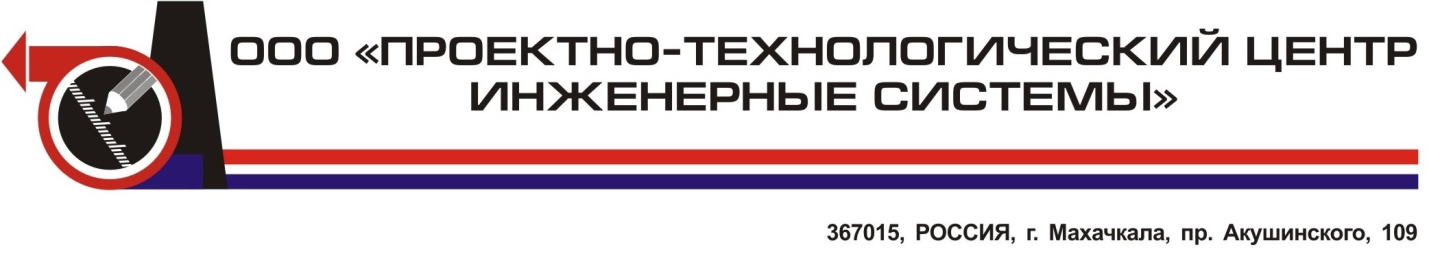 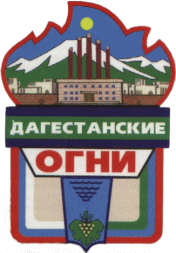 УТВЕРЖДАЕМАЯ ЧАСТЬК СХЕМЕ ТЕПЛОСНАБЖЕНИЯ МУНИЦИПАЛЬНОГО ОБРАЗОВАНИЯ ГОРОД ДАГЕСТАНСКИЕ ОГНИ НА 2014-2032 ГОДЫМахачкала 2014